    BRATRONICE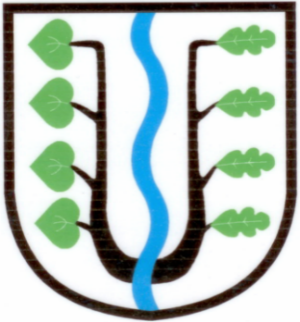       NAŠE OBEC  12 / 2016        18. ročníkMilé děti, vážení spoluobčané,pokud právě čtete tyto řádky, děkujeme vám, že jste po celý rok 2016 byli s námi, sledovali kulturní, společenský, sportovní i školní život a veškeré dění v naší obci. Společně s vámi prožíváme radostné a šťastné chvíle, ale také nelehké životní situace.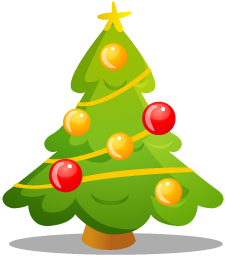 Před námi jsou poslední přípravy na nejkrásnější svátky roku -  „Vánoce“,  které si děti i dospělí právě svojí neopakovatelnou atmosférou tolik zamilovali. Aby ne, vždyť nás čekají kouzelné pohádky, krásné dárečky, samé dobroty, příjemné a zajímavé zážitky v kruhu nejbližších.Dovolte mi proto, milí spoluobčané, popřát Vám jménem svým, jménem všech zastupitelů obce a zaměstnanců obecního úřadu, krásné vánoční svátky, naplněné štěstím a láskou. Do nového roku vám přejeme pevné zdraví, splnění všech vašich přání a předsevzetí, vzájemnou úctu, porozumění, mnoho osobních i pracovních úspěchů.Děkujeme za spolupráci všem občanům, spolkům, organizacím, obchodním i smluvním partnerům. Čekají na nás nové výzvy a úkoly, které s odvahou, chutí a zájmem začneme realizovat. Veselé Vánoce a šťastný nový rok.                              Miloslava Knížetová, starostka ZPRÁVY Z OBECNÍHO ÚŘADU:Úřední hodiny OÚ v Bratronicích během svátků: středa dne 28. 12. 2016. V prosincovém zpravodaji naleznete Oznámení o změně počtu osob žijících v nemovitosti pro plátce stočného platné od 1.1.2017.Farnost Zbečno zve do kostela Všech svatých v Bratronicích na VÁNOČNÍ MŠI 24.12.2016 od 15:00h.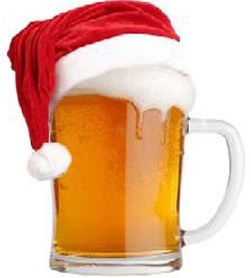                                                                                TJ SOKOL Bratronice pořádá tradiční                              „VÁNOČNÍ ZÁBAVU“  dne 25. prosince 2016 od 20.00 hodin v místní sokolovně. K tanci hrají Černý brejle. Vstupné 100,- Kč. Předprodej vstupenek 25. 12. 2016 od 19.00 hodin v Sokolovně.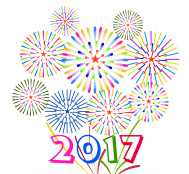 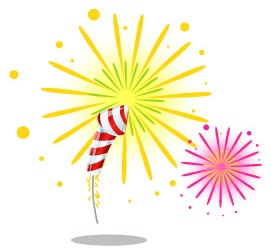 Obecní úřad Vás srdečně zvena tradiční novoroční„Ohňostroj“u vánočního stromečku1. ledna 2017 od 17.00 hodinPřijďte s námi oslavit SILVESTR 2016     do Pensionu u Sajdlů v Bratronicích.
Začátek: 19:00 Konec: ??? Vstupné 200 Kč
                  V ceně vstupného welcome drink, občerstvení, novoroční přípitek, ohňostroj.
Slosování vstupenek o ceny.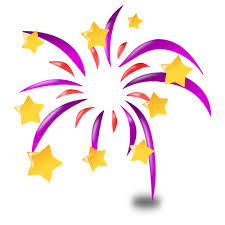 Rezervace možná na tel. 733 719 378 nebo přímo v Pensionu u SajdlůObecní úřad pořádá NOVOROČNÍ POCHOD v sobotu 7. ledna 2017. Sraz ve 14:00 hodin před obecním úřadem.Trasa na novoroční pochod:BRATRONICE-VYSOKÝ VRCH-A ZPĚT. Každý účastník pochodu obdrží poukázku na jakýkoliv jeden teplý či studený nápoj zdarma. Platí pro Restauraci Sokolovna a Penzion u Sajdlů.Občané Dolního Bezděkova si mohou zakoupit nové známky na svoz popelnic a zaplatit ostatní poplatky VE STŘEDU 11. 1. 2017 od 15:00 do 17:00 hodin v Kapličce na Dolňáku.SVOZ POPELNIC NA STARÉ ZNÁMKY PLATÍ PO CELÝ MĚSÍC LEDEN 2017. NOVÉ ZNÁMKY NA ROK 2017 SI V KLIDU MŮŽETE ZAKOUPIT AŽ V PRŮBĚHU MĚSÍCE LEDNA 2017.Přijmu servírku na HPP do Penzionu u Sajdlů v Bratronicích.Pracovní doba krátký, dlouhý týden. Dobré finanční ohodnocení. Po zapracování prémie. Nástup možný ihned. Možno i formou studentské brigády. Ubytování možné. Tel: 733 719 378Naši  jubilanti,  nar. mezi 20. 11. – 20. 12.Obecní úřad přeje pevné zdraví, spokojenost a štěstí do dalších let: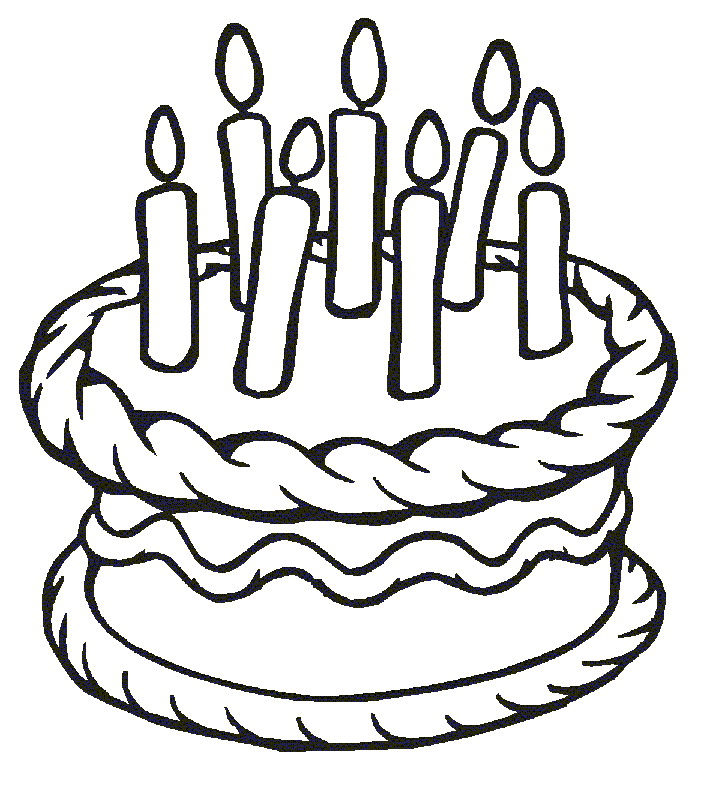 * paní Stanislavě Krobové z Bratronic, která oslavila 87 let* panu Janu Holému z Bratronic, který oslavil 80 let* paní Marii Šťovíčkové z Bratronic, která oslavila 75 let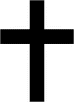 Navždy nás opustil pan Václav Spousta ve věku 42 let a pan Josef Landa ve věku 79 let. Pozůstalým rodinám vyslovujeme upřímnou soustrast.B R A T R O N I C E  2 0 1 6Stručným přehledem si opět připomeneme některé významné události, které jsou spojené s rokem 2016 a které se významně podepsaly do našeho života.Leden 2016: novoroční ohňostroj, novoroční pochod Šarváš - Běleč, ples školy.Únor 2016: IX. ples obce, investice obce do nemovitosti čp. 15, rekonstrukce OÚ a kotelny.Březen 2016: velikonoční výstava, dětský karneval, návrh projektu POŠTA PARTNER.Duben 2016: pálení čarodejnic.Květen 2016: zájezd do divadla na muzikál Antoinetta, Bratroňský biatlon, dětský den na ranči v DýBí, rekonstrukce hlavní komunikace průtahu obcí Bratronice, výměna všech přilehlých silničních obrubníků.Červen 2016: Žlábecké putování a Dětský den pro Marušku na hřišti, hudební festival Bratroňský džbán, rybářské závody, Ivan Mládek-stodola v DýBí, Noc kostelů.Srpen 2016: fotbalový Memoriál Vládi Oliče, Wabi Daněk-stodola DýBí, slavnostní otevření opravené komunikace v Bratronicích.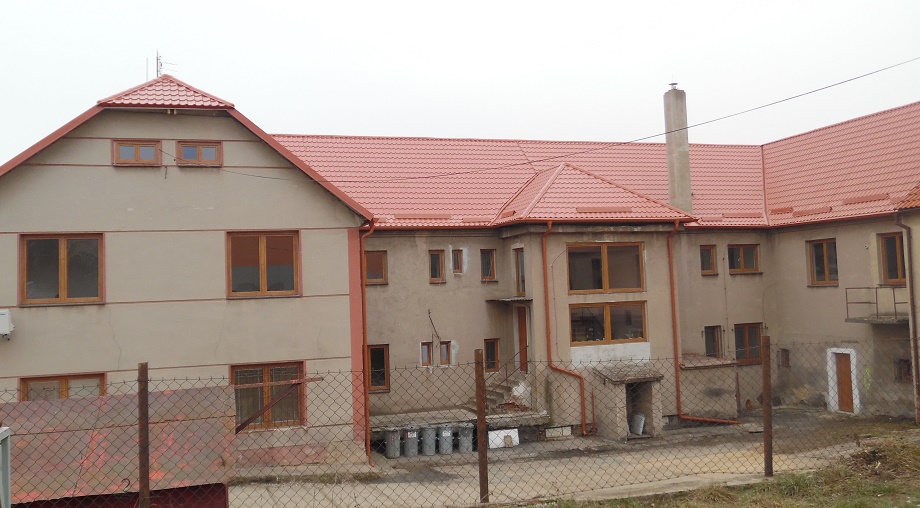 Září 2016: Bahna 2016, audit obce, 2. ročník štrůdlobraní, HOP-TROP-stodola DýBí, Cvičení pro Marušku.Říjen 2016: Drakiáda, zájezd do divadla na muzikál Alenka v říši zázraků, podzimní pochod Zbečno - Klíčava, Den stromů, Posvícenská zábava, výměna střešní krytiny na budově OÚ, volby do krajských zastupitelstev.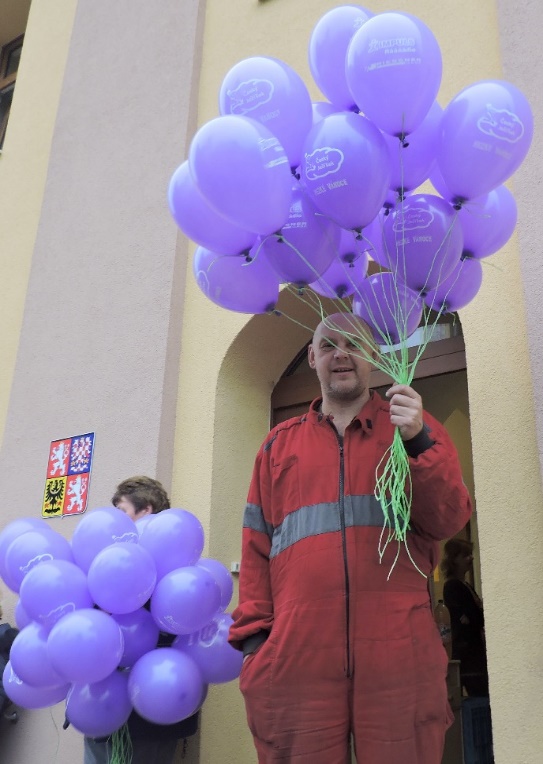 Listopad 2016: Myslivecká poslední leč, výměna střešní krytiny Kaple Panny Marie Dolní Bezděkov. Prosinec 2016: vypouštění balónků, Mikulášské rejdění, rozsvícení stromečku, Čertovská diskotéka, turnaje v Prší či Lóře, Vánoční zábava, koncert v kostele.Proběhlo veřejné projednání územního plánu obce. Obec v průběhu roku podala celkem 2 žádosti o dotace a uspěla. Jednu na Krajský úřad Středočeského kraje a jednu na Ministerstvo pro místní rozvoj. Na dotacích jsme získali celkem cca 700 tisíc Kč. Spolky, které v obci působí: TJ Sokol Bratronice, Fotbalový oddíl a Futsalový oddíl, Myslivecká honební společnost a Rybářský oddíl.V průběhu roku 2016 uskutečnilo zastupitelstvo obce 12 pracovních porad. ZO projednalo řadu žádostí, stížností a podnětů. Starostka obce svolala 5 veřejných zasedání. Obec Bratronice hospodařila se schváleným vyrovnaným rozpočtem ve výši 16 mil. Kč.                                                                                              Statistiku k 31.12.2016 zveřejníme v lednovém zpravodaji, stejně jako přehled investičních a neinvestičních akcí a priority s výhledem do roku 2018.                                                         mk Advent  v mateřinceV pondělí, po 1. adventní neděli, čekala děti vánočně vyzdobená školka. Nejprve jsme si užili "Čertovské rejdění" - děti, proměněné v čertíky, plnily předem připravené úkoly - čertovsky se šklebily a blekotaly, přikládaly pod kotel (přenášely dřevěné kostky), skákaly v pytli, zpívaly a tančily po čertovsku. Čertovské zkoušky řádně ukončily, takže na "Čertovském výučním listu" měly děti samé 1.	Na návštěvu do školky nám zaletěl anděl a nadělil dětem něco málo na mlsání. "Opravdový" čert k nám do školky nechodí, u nás máme samé bezvadné děti. 	Adventní kalendář nám počítal dny, kdy už k nám přijde Ježíšek. Však jsme mu letos poslali spoustu obrázků. Cvrčkové si nejvíce přejí modelínu a Berušky Logico. A pak jsme se dočkali - Vánoční dárkohraní - pozvali jsme rodiče, sourozence, babičky i dědečky - zazpívali si, zatančili, vyrobili přáníčka, andělíčky, ozdobili větvičku, "uvařili" vánoční ovocný salát a pak už jen netrpělivě čekali, až zacinká zvoneček.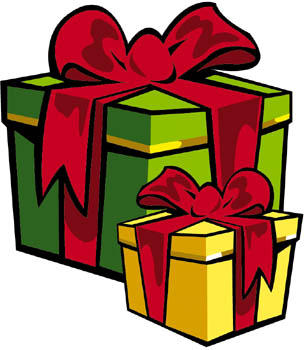 	Světýlka na stromečku se rozzářila a stejně tak oči našich Cvrčků a Berušek. Letos každý našel pod stromečkem svůj vlastní dárek.	Barborky nám rozkvetly, v jablíčku se ukázala hvězdička i oříšky byly bez červíků. Ořechové lodičky se držely při sobě - čeká nás krásný rok.	Úplně nakonec jsme si zajeli do divadla Lampion na "Vánoční pohádku s Josefem Ladou". Bylo to kouzelné představení. A pak už jsme si jen popřáli ty nejhezčí vánoce.
	Chci vám dodatečně popřát za sebe i své kolegyně - Soňu Hříbalovou, Elišku Semencovou a Michalu Krausovou - zdraví, pohodu, ať se vám daří.		                                                                                                                                       Věra VrškováSponzoři školy 2016	Sponzorské dary přijímáme ve škole po celý rok.... Prvním sponzorem letošního školního roku je firma Destro - finanční dar ve výši 5.000 Kč na nákup vánočních dárků pro MŠ.... Druhým sponzorem je Ing. Michal Švejcar z Dolního Bezděkova - finanční dar ve výši 2.000 Kč na nákup didaktických pomůcek pro MŠ.... Třetím sponzorem se stal pan MUDr. Jiří Moravec, který věnoval škole zánovní PC monitor Benq.... Čtvrtí sponzoři jsou manželé O. a Z. Švejcarovi z Bratronic - finanční dar ve výši 2.000 Kč na nákup knih pro MŠ.... Pátým sponzorem je Ing. Martin Kadlec z Bratronic - finanční dar ve výši 1.000 Kč na nákup sportovních pomůcek pro ZŠ a MŠ.	Všem sponzorům velice děkujeme a těšíme se na ještě delší seznam v roce 2017 :-)	Ze školy přejeme všem čtenářům a návštěvníkům našich stránek klidné a pohodové prožití konce roku 2016. Do nového roku vykročte tou správnou nohou, dělejte správné věci, buďte kreativní, užívejte si každý okamžik chvil hezkých i obyčejných, nenechte se otrávit nepřízní osudu, ani tím nehezkým a nepříjemným kolem nás, pečujte o své zdraví, važte si svého štěstí, rozdávejte lásku, snažte se dívat na věci kolem sebe i z jiné perspektivy a uvidíte, že v roce 2017 uvidíte vždy něco navíc :-)											               Jitka Tenklová ,,Bratroňská kuchařka“ – KOLOŠVARSKÉ ZELÍIngredience:0,5kg mletého masa, 1 sáček zelí, 2 sáčky rýže, ¼ sladké smetany, 3 vejce natvrdo, 1 klobása, 2-3 cibule, 3 stroužky česneku, sádlo, sladká paprika, sůl, pepř, kmín.Postup: Cibuli osmahnout na sádle, přidat rozetřený česnek, hodně papriky, ocet (zalít vodou), přidat maso (5 min. dusit), přidat pepř. Zvlášť dusit zelí s kmínem a pepřem. Rýži uvařit ve slané vodě. Do pekáče: rýže – zelí – maso – zelí – vejce – klobása – rýže - zelí. Zalít smetanou a péct ¾ hod na 200°C. Ke konci přikrýt, aby nevyschlo.Vaše recepty zasílejte na email: bratronice@bratronice.cz nebo doneste do kanceláře OÚ.__________________________________________________________________________________________Vydavatel: Obec Bratronice, IČ: 00234192, vychází 1x měsíčně, ev.č.MK ČR E 101 64. Redakční rada: Miloslava Knížetová (mk), Radoslav Müller (rm), Jana Dvořáková (jd), Markéta Jílková (mj). Případné příspěvky doručte do kanceláře OÚ do 15. v měsíci